Title: Chart of Dismantling Structural InequalityCircular Flow Chart: Four rectangles positioned in a circular motion with arrows going from right to left connecting each rectangle.Description above chart: Orange rectangle with text. The text has the following written: 
Dismantling structural inequality should be a priority – and EBPs aren’t effective in doing that
Top Rectangle: Blue/Green rectangle with text. The text has the following written:
Under resourced or under represented communities are less likely to be studies in RCTsRight Rectangle: Green rectangle with text: The text has the following written: 
Communities that can’t get resources can’t get evidenceBottom Rectangle: Blue rectangle with text: The text has the following written:
Communities that can’t get evidence can’t get resourcesLeft Rectangle: Fuchsia rectangle with text: The text has the following written:
Underinvestment and a lack of resources replicates inequalityImage Pasted Below: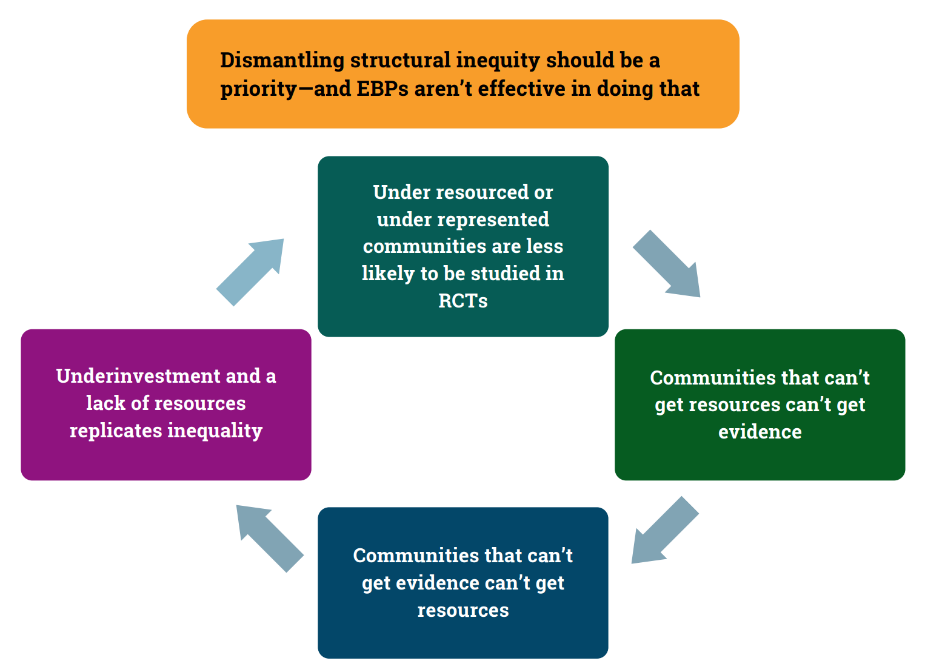 